PROJECT GOALS & OBJECTIVES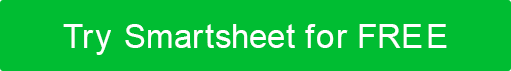 Add your goal to the following worksheet, then use the SMART process to determine the characteristics of your objective or objectives. SMART stands for specific, measurable, achievable, relevant, and time-bound. 
If the goal is to improve native habitat in the city, an objective should look like this:“To increase the native plants between 1st and 3rd Streets by 50% by March 31st.”DATEAUTHORPROJECT NAMEGOALGOALSWho? What? When? Where? Why? Which?SPECIFICSPECIFICWho? What? When? Where? Why? Which?MMetrics and milestones. How much? What percentage?MEASURABLEMEASURABLEMetrics and milestones. How much? What percentage?ADo you have the skills and tools to accomplish this objective?ACHIEVABLEACHIEVABLEDo you have the skills and tools to accomplish this objective?RDoes it fit with your overall organizational objectives?RELEVANTRELEVANTDoes it fit with your overall organizational objectives?TIntermediate 
and final deadlineTIME-BOUNDTIME-BOUNDIntermediate 
and final deadlineOBJECTIVE 
1OBJECTIVE 
1SWho? What? When? Where? Why? Which?SPECIFICSPECIFICWho? What? When? Where? Why? Which?MMetrics and milestones. How much? What percentage?MEASURABLEMEASURABLEMetrics and milestones. How much? What percentage?ADo you have the skills and tools to accomplish this objective?ACHIEVABLEACHIEVABLEDo you have the skills and tools to accomplish this objective?RDoes it fit with your overall organizational objectives?RELEVANTRELEVANTDoes it fit with your overall organizational objectives?TIntermediate 
and final deadlineTIME-BOUNDTIME-BOUNDIntermediate 
and final deadlineOBJECTIVE 
2OBJECTIVE 
2SWho? What? When? Where? Why? Which?SPECIFICSPECIFICWho? What? When? Where? Why? Which?MMetrics and milestones. How much? What percentage?MEASURABLEMEASURABLEMetrics and milestones. How much? What percentage?ADo you have the skills and tools to accomplish this objective?ACHIEVABLEACHIEVABLEDo you have the skills and tools to accomplish this objective?RDoes it fit with your overall organizational objectives?RELEVANTRELEVANTDoes it fit with your overall organizational objectives?TIntermediate 
and final deadlineTIME-BOUNDTIME-BOUNDIntermediate 
and final deadlineOBJECTIVE 
3OBJECTIVE 
3DISCLAIMERAny articles, templates, or information provided by Smartsheet on the website are for reference only. While we strive to keep the information up to date and correct, we make no representations or warranties of any kind, express or implied, about the completeness, accuracy, reliability, suitability, or availability with respect to the website or the information, articles, templates, or related graphics contained on the website. Any reliance you place on such information is therefore strictly at your own risk.